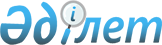 О внесении дополнения в постановление Правительства Республики Казахстан от 31 марта 1999 года N 343Постановление Правительства Республики Казахстан от 14 февраля 2000 года N 231

      В целях развития отдельных видов работ и услуг в сфере обеспечения безопасности дорожного движения Правительство Республики Казахстан постановляет: 

      1. Внести в постановление Правительства Республики Казахстан от 31 марта 1999 года N 343 P990343_ "О развитии рынка отдельных видов работ и услуг" (САПП Республики Казахстан, 1999 г., N 11, ст. 105) следующее дополнение: 

      в приложении к указанному постановлению дополнить главой и пунктами 39, 40 следующего содержания: 

      "Деятельность в области безопасности дорожного движения 

      39. Диагностирование технического состояния транспортных средств перед государственным техническим осмотром. 

      40. Экспертиза технической документации на изготовление, переоборудование транспортных средств, строительство и реконструкцию улиц, линий городского наземного электрического транспорта, технических средств регулирования дорожного движения в части соответствия нормам, правилам и стандартам, действующим в сфере обеспечения безопасности дорожного движения.".     2. Настоящее постановление вступает в силу со дня подписания и подлежит опубликованию.     Премьер-Министр  Республики Казахстан     (Специалисты: Умбетова А.М.,              Склярова И.В.)     
					© 2012. РГП на ПХВ «Институт законодательства и правовой информации Республики Казахстан» Министерства юстиции Республики Казахстан
				